                      Club de lecture APFVALCher.e.s ami.e.sLe 7 juin 2018 nous vous invitons à la dernière séance du club de lecture.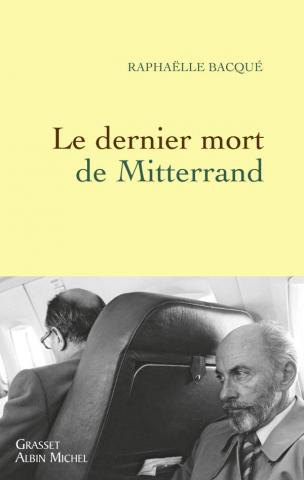 . Le 7 avril 1994, François de Grossouvre est retrouvé mort dans son bureau, au cœur du Palais de l’Elysée, à deux pas de François Mitterrand dont il a été l’un des plus fidèles compagnons de route. Les murs capitonnés ont étouffé le bruit du 357 Magnum Manurhin que cet amateur d’armes, chasseur et responsable des chasses présidentielles, a retourné contre lui-même. Le bruit mais pas l’onde de choc qui va secouer le premier cercle des mitterrandiens. Un suicide ? Oui, mais on ne suicide pas au hasard quand on est conseiller et intime du Président. Au plaisir de vous voir.Le Bureau